ПАРТЕРНЫЙ ЭКЗЕРСИС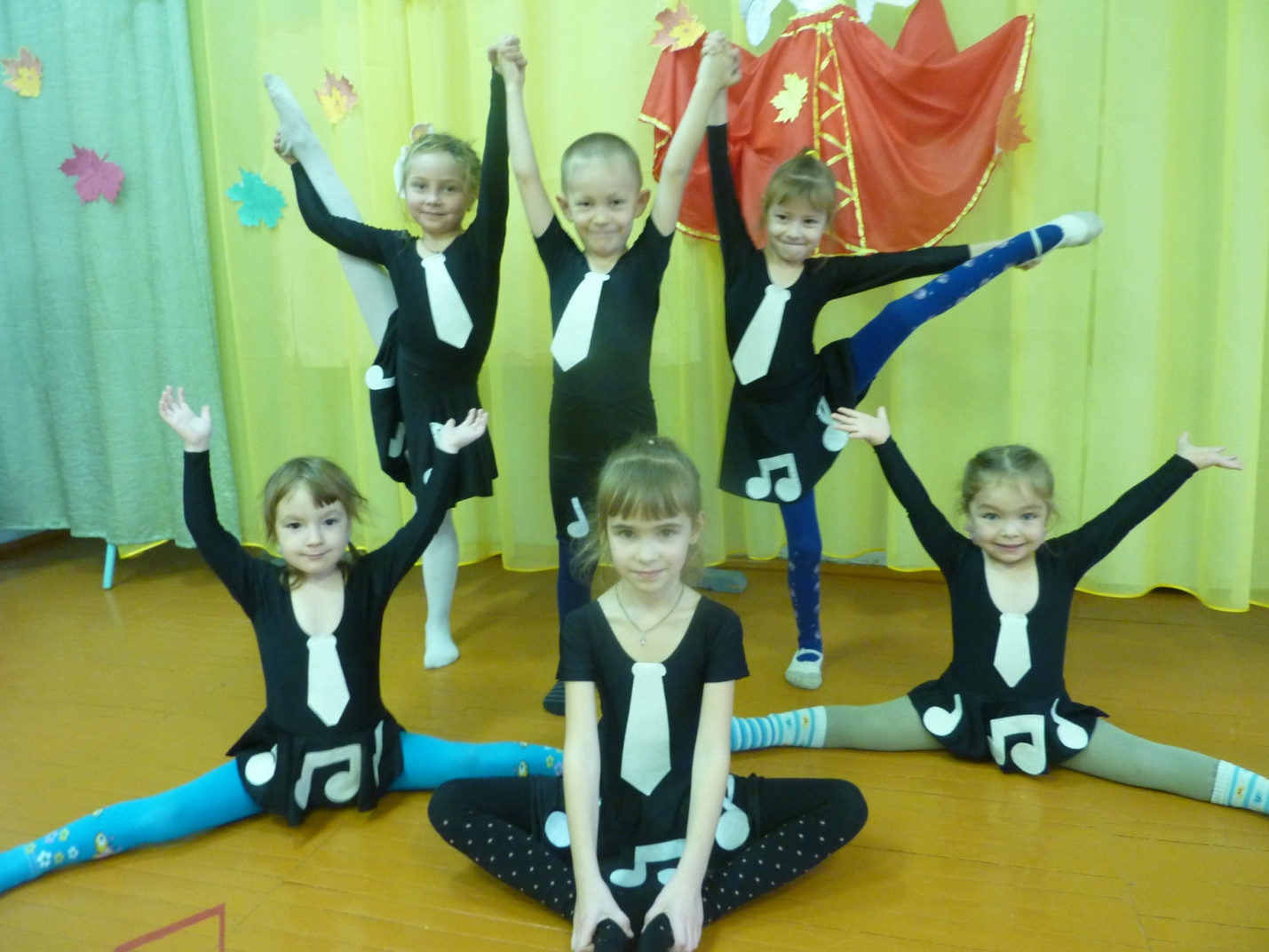 УПРАЖНЕНИЯ ЭКЗЕРСИСА ДЛЯ ДЕТЕЙ СТАРШЕГО ДОШКОЛЬНОГО ВОЗРАСТАМетодический сборник составила музыкальный руководитель МКДОУ»Бугалышский детский сад № 2»Усть- Машский детский садЕСИНА М.В.ЭКЗЕРСИС  (фр.  exercice «упражнение», так же в проф. языке хореографов «станок», «классика» - комплекс тренировочных упражнений у станка, упражнения  сидя, лежа). Выполнение упражнений осуществляется с музыкальным сопровождением (как правило, под фортепианную музыку) или «под счет». Упражнения экзерсиса – база, основа для всей хореографии.Данный методический сборник является итогом практической деятельности в области музыкально-ритмического воспитания дошкольников.Я пришла к выводу о необходимости «партерной гимнастики» в ритмике и хореографии и ввела в свою  практическую деятельность «партерный экзерсис».Новизна методического сборника состоит в следующем:- введение в НОД партерного экзерсиса, несложных элементов акробатики и спортивной гимнастики;- использование авторского музыкально-двигательного материала: музыкально-ритмические комплексы упражнений, танцевальные этюды и постановки.Задачи:- развитие основ музыкальной культуры, артистизма; эмоциональной сферы, координации хореографических движений, исполнительских умений и навыков;- формирование правильной осанки, укрепление суставно-двигательного и связочного аппарата, развитие природных физических данных, коррекция опорно-двигательного аппарата ребенка;- развитие элементарных пространственных представлений; ориентировки в ограниченном сценическом пространстве, в композиционных перестроениях танцевальных рисунков-фигур;- снятие мышечных «зажимов» и психологического процесса торможения средствами танца;- формирование и совершенствование коммуникативного  межличностного общения;- развитие воображения, фантазии, творчества, наглядно-образного, ассоциативного мышления, самостоятельного художественного осмысления хореографического материала.Партерный экзерсис – это огромная помощь в формировании скелетно-мышечного аппарата ребенка, осанки. Пока ребенку еще трудно координировать движения своего тела, включать в работу различные группы мышц, упражнения в положении сидя и лежа облегчают ему эти задачи.Партерный экзерсис позволяет с наименьшими затратами энергии достичь сразу 3-х целей:- повысить гибкость суставов;- улучшить эластичность мышц и связок;- нарастить силу мышц.Упражнения партерной гимнастики позволяют:- приобрести навыки вытянутого носка, ровного и подтянутого корпуса, дадут первоначальное представление о работе мышц ног, рук, шеи, спины и т.д.;- развить у ребенка двигательные функции (выворотность ног, эластичность стоп, подъема ног, гибкости корпуса, шага, прыжка).Особенно важно в процессе  учитывать физическую нагрузку детей,  не допускать перенапряжения, а так же направлять их правильно дышать при исполнении упражнений, а далее – в танце.Одним из способов развития специальных данных для хореографии и улучшении подвижности суставов являются упражнения на растягивание (растяжки).Выполняя эти упражнения, необходимо соблюдать следующие правила:Главное – перед упражнениями хорошо разогреться, то есть потанцевать, побегать, поползать, попрыгать, пока в мышцах не появится ощущение тепла.Первоначальные упражнения нужно осуществлять при индивидуальной работе, чтобы помочь каждому ребенку.В процессе каждый ребенок выполняет упражнения в меру своих физических возможностей, но при систематичности занятий, наглядности и поощрениях повышает свои возможности.Обязательно учитывать пол ребенка, его физиологические особенности (например, девочкам растяжка дается намного легче, чем мальчикам).Упражнения на гибкость выполнять плавно, в медленном темпе.Каждое упражнение выполнять до появления легкой болезненности.Все упражнения направлены на силовую работу различных групп мышц и обязательно должны чередоваться с упражнениями на расслабление.Начинать растягиваться на «выдохе», затем дышать нормально. Заканчивать каждое упражнение вдохом.Упражнение «бабочка»Исходное положение – сидя на полу, спина прямая. Ноги, согнутые в коленях разведены в стороны, руками держим соединенные ступни за носочки, максимально прижимая их у корпусу. Машем согнутыми коленками, как «крылышками», доставая ими до пола.Упражнение «клювик-утюжок»Исходное положение – сидя на полу с вытянутыми ногами.- На «раз» - вытягиваем ступни и носочки вперед («клювик»);-  на «два» -   параллельно сомкнутые ступни  поднимаем вверх, вытягивая носочки («утюжок»).Упражнение на растяжку ног и корпусаИсходное положение – сидя на полу, ноги максимально разведены в стороны. Выполняем в таком положении наклон вперед, стараясь корпусом лечь на пол. Затем, в этом же положении наклоны вбок, наклонившись, на короткое время задерживаемся в этой позе, либо слегка раскачиваемся.Упражнение «качели»Исходное положение – лежа на животе, руки вытянуты перед собой. Попеременно поднимаем вверх то ноги, то руки, имитируя раскачивающуюся дугу.Упражнение «корзинка» («коробочка»)Исходное положение – на животе. Руками беремся за ступни ног с внешней стороны, поднимая и вытягивая ноги вверх, делаем покачивание в такой позе. Первоначально требуется помощь педагога.Упражнение «лягушка»Исходное положение – на животе. Упор на пол прямыми руками, сделать прогиб назад и ножками достать лоб.Упражнение «махи»Исходное положение – стоя на коленках, спину прогнуть. Поочередно сделать мах сначала правой ногой вверх 4 раза, затем - левой 4 раза.Так же можно выполнять махи перед собой вверх, когда дети движутся по кругу.Упражнение «паровоз»Исходное положение – сидя на полу, ноги носочки вытянуты. Беремся ручками за ступни ног и на какое-то время задерживаемся в этом положении, растягивая мышцы как спины, так и ног.Упражнение «флажок»Исходное положение – на коленках. Поднимаем сначала правую ногу вверх и удерживаем в таком положении, затем то же самое левой ногой. Нужно постараться удерживать ножку прямо вертикально (носочек тянется к потолку).Поперечный шпагатИсходное положение – сидя на полу , ноги развести в стороны, носочки вытянуты, прижаты к полу.Упражнение «уголок»Исходное положение изначально – стоя. Согнуться вниз и руками упереться в пол, затем встать на подогнутые вовнутрь пальцы ног и удерживаться в таком положении на какое-то время. В результате пальчики ног постепенно растягиваются, в итоге детям становится в дальнейшем  легко и  просто красиво тянуть носочки.Упражнение «мостик»Исходное положение – лежа на спине. Ребенок делает упор  на ноги, руки за голову и с помощью обеих рук поднимает корпус и  совершает прогиб спины. Так же из положения стоя – прогиб назад, встать на руки, но только при условии поддержки спины ребенка педагогом.«Мостик» с помощью педагога можно выполнять с колен.Упражнение «зонтик»Выполняется у станка или у шведской стенки. Исходное положение – стоя, взявшись правой рукой за станок. Левой рукой взяться за левую ступню, поднять прямую ногу вверх, ступня в положении «утюжок» над головой. Затем повернуться другой стороной к станку и проделать то же самое с правой ногой. Можно перекрестно ногам менять положение рук , можно носочек вытягивать («клювик»), вариантов много.Упражнение «переворот»Исходное положение – сидя на полу, ноги прямые, носочки вытянуты, спина прямая. На «раз» - развести ноги в стороны;на «два» -  корпусом лечь вперед на пол;на «три» - увести ноги назад за корпус, соединить ноги;на «четыре» - перевернуться в исходное положение (сесть).Упражнение «колобок»Исходное положение как при упражнении «бабочка». Корпусом сильно качнуться в бок (подбородок прижат к груди), прокатиться и вернуться в исходное положение (спина прямая).Представляю несколько фотографий наших деток, выполняющих упражнения партерного экзерсиса.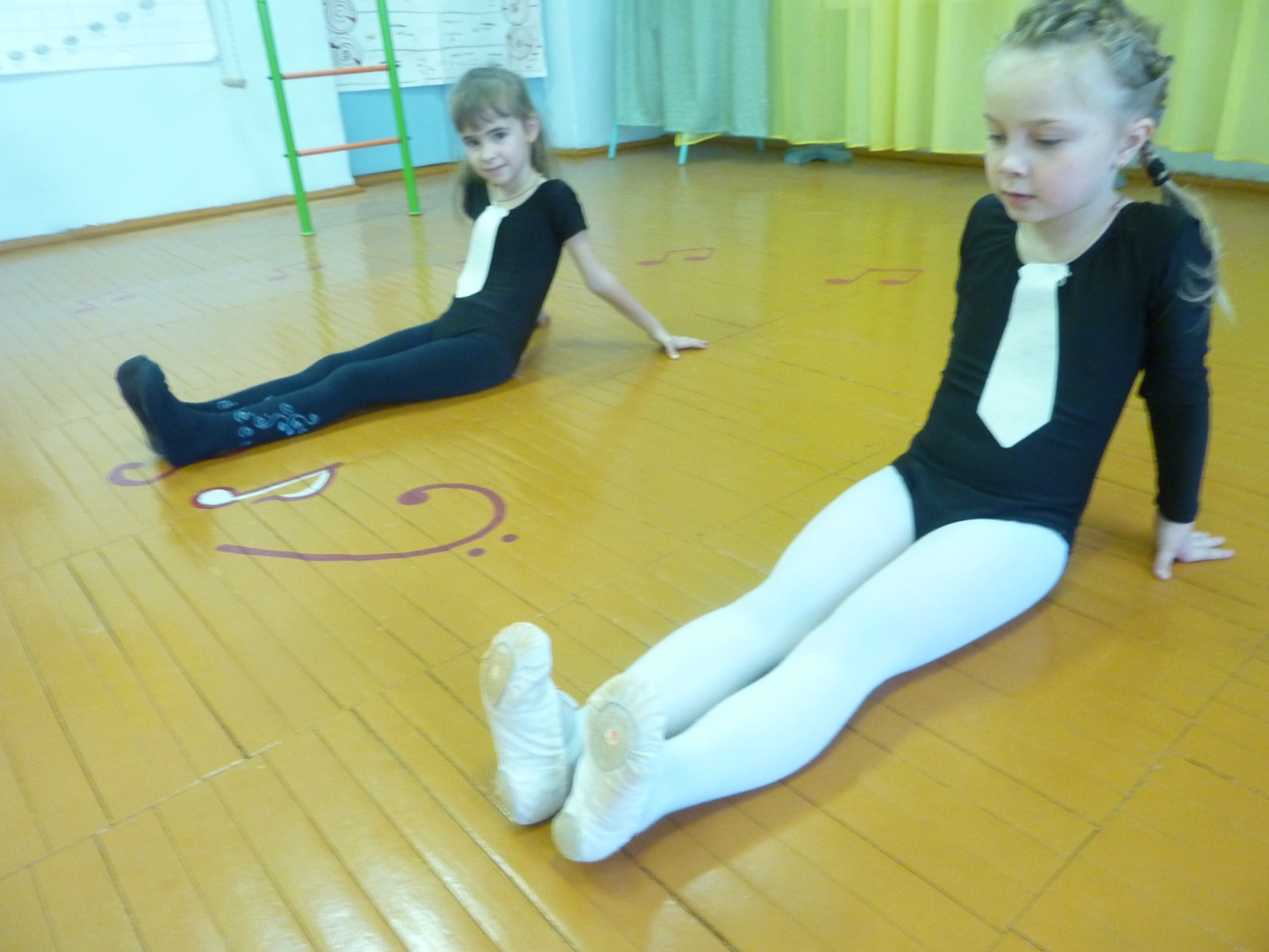 «Клювик – утюжок»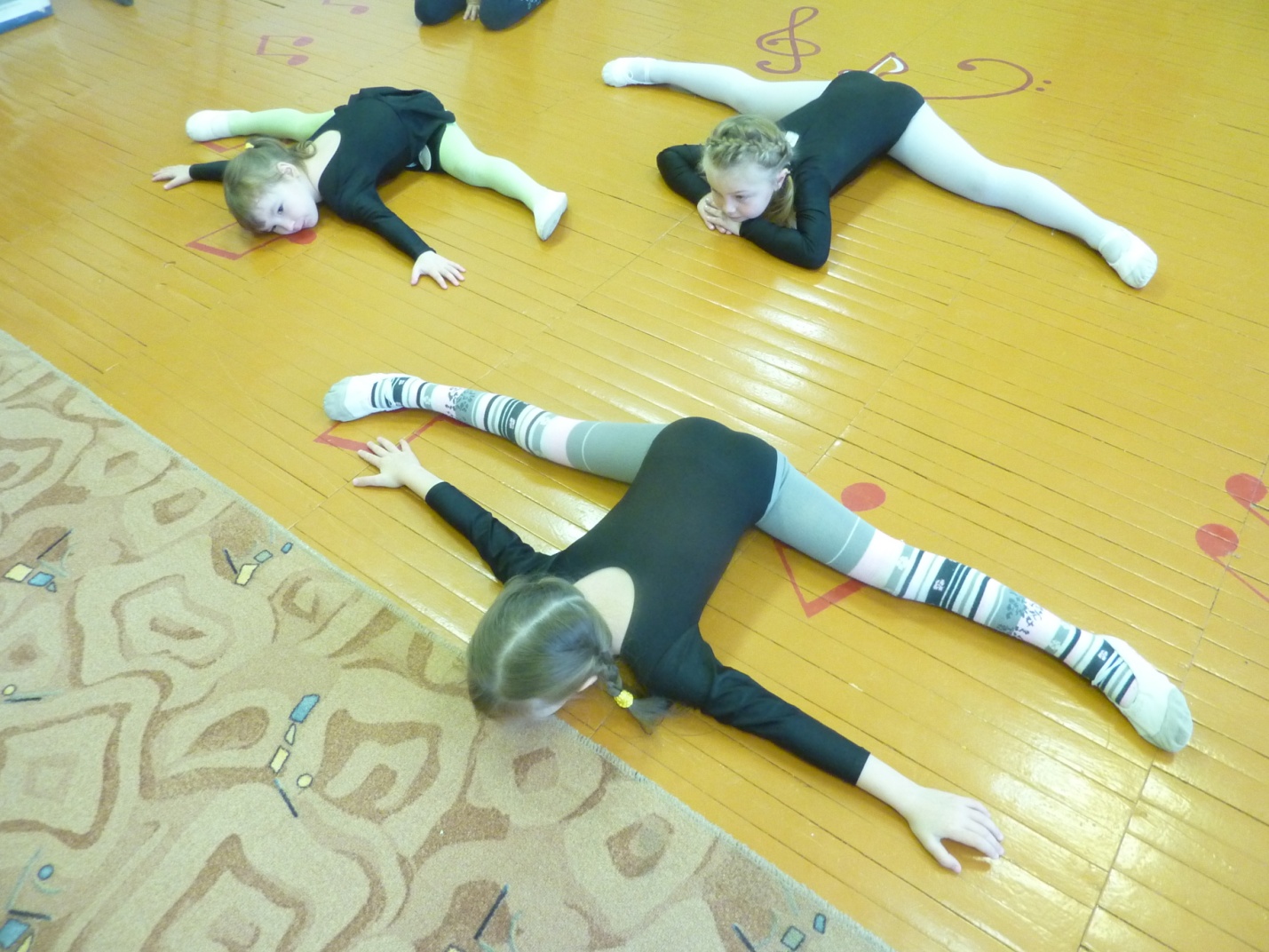 «Звездочки»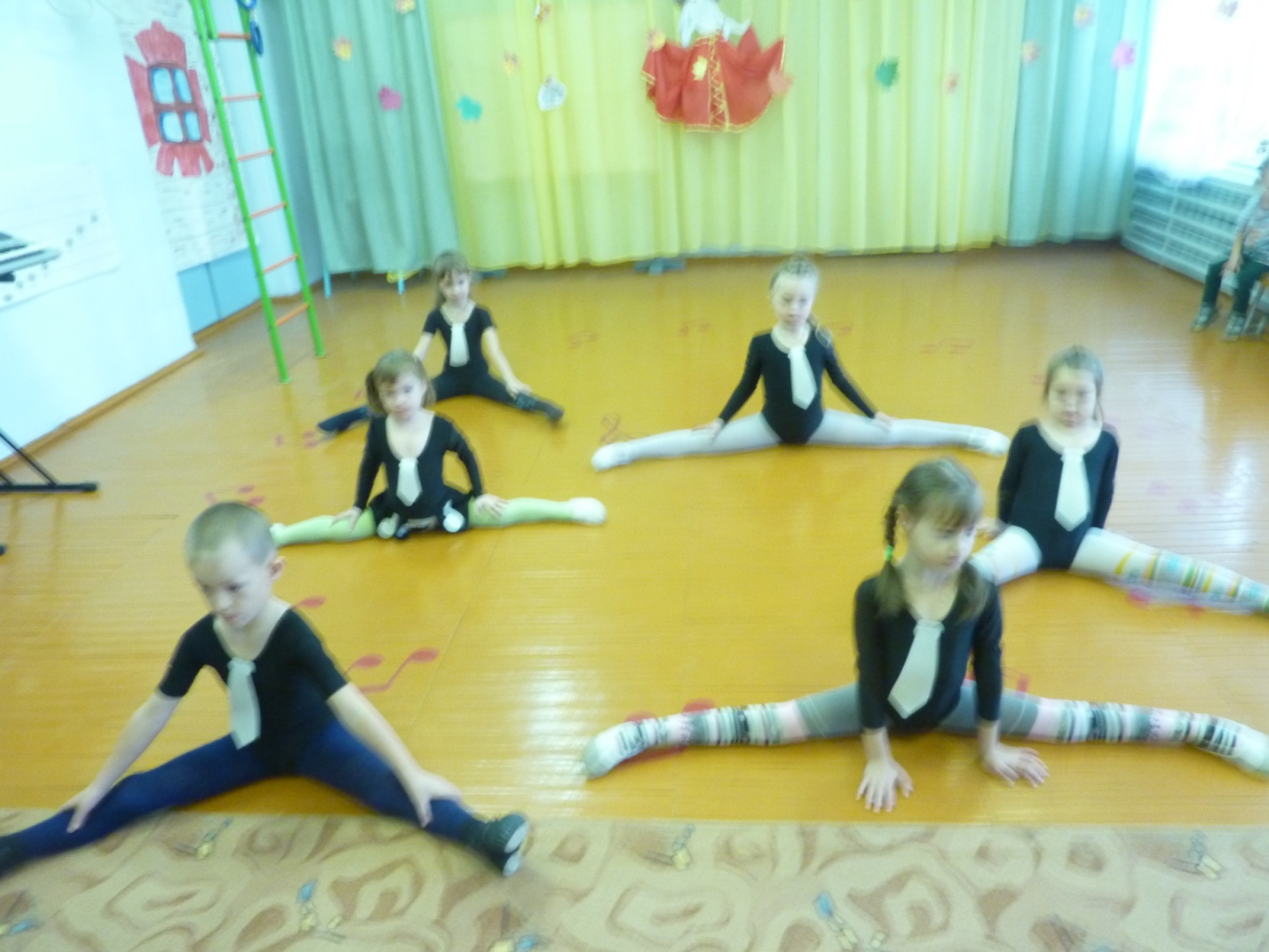 «Поперечный шпагат»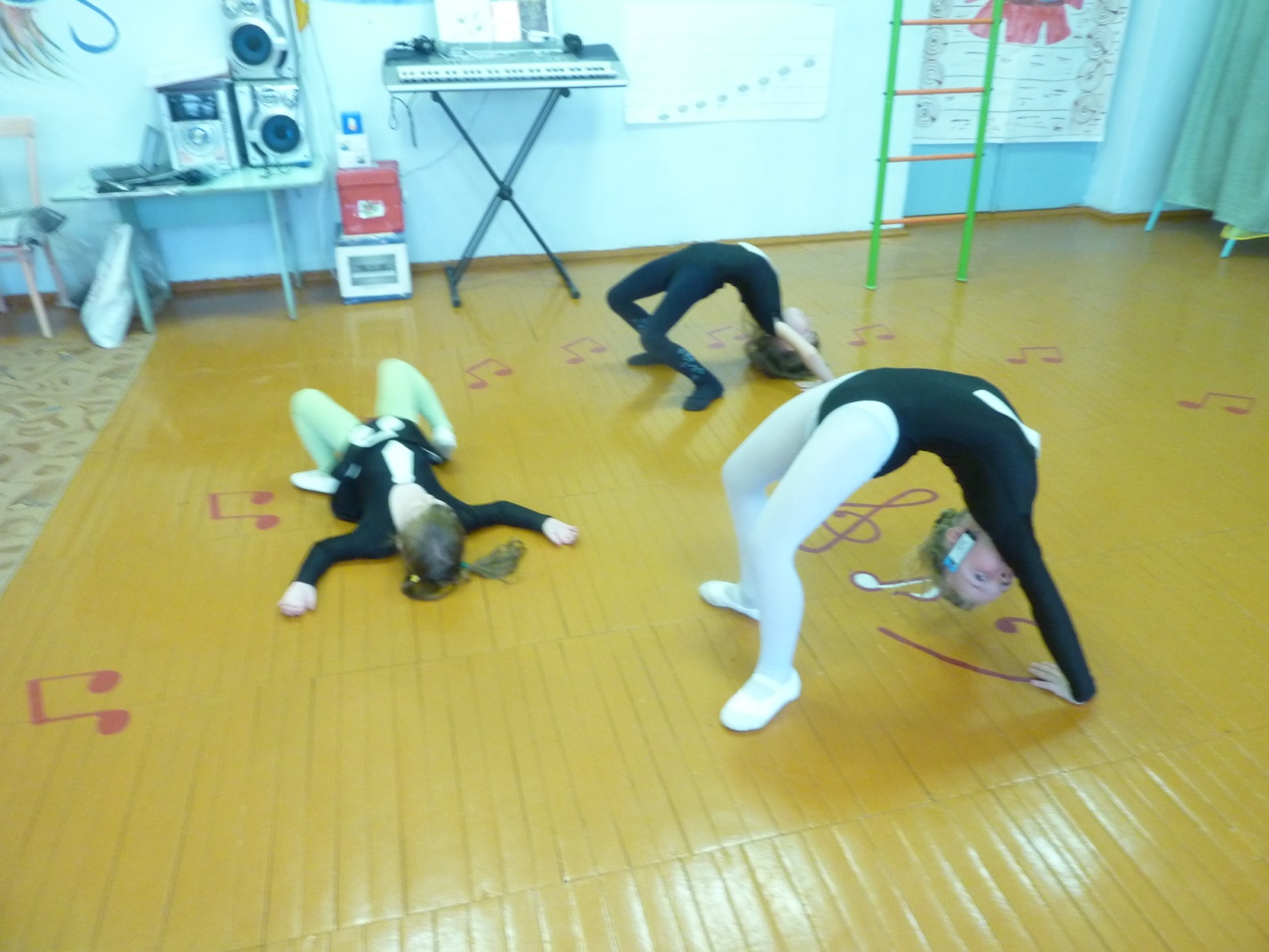 «Мостик»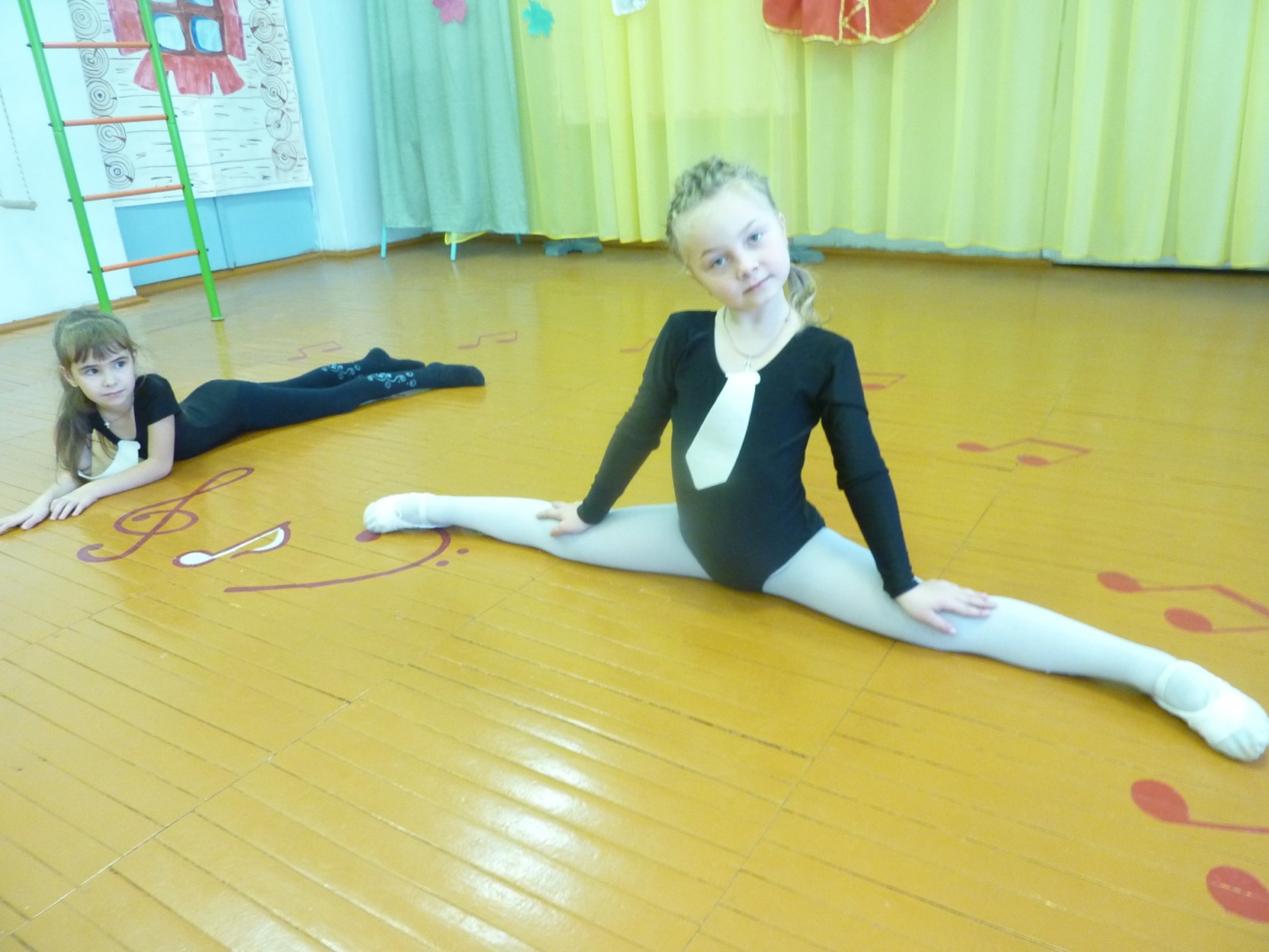 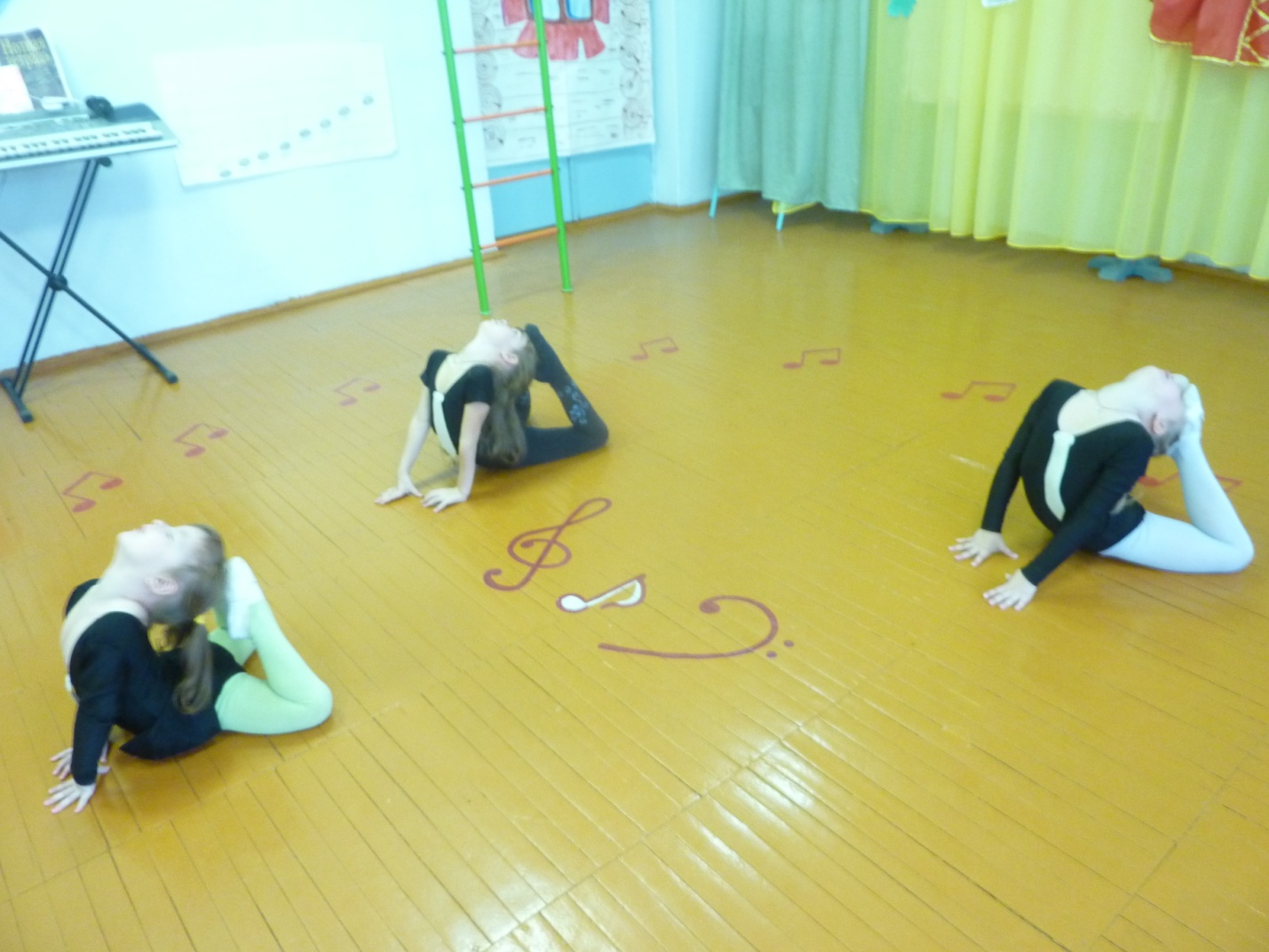 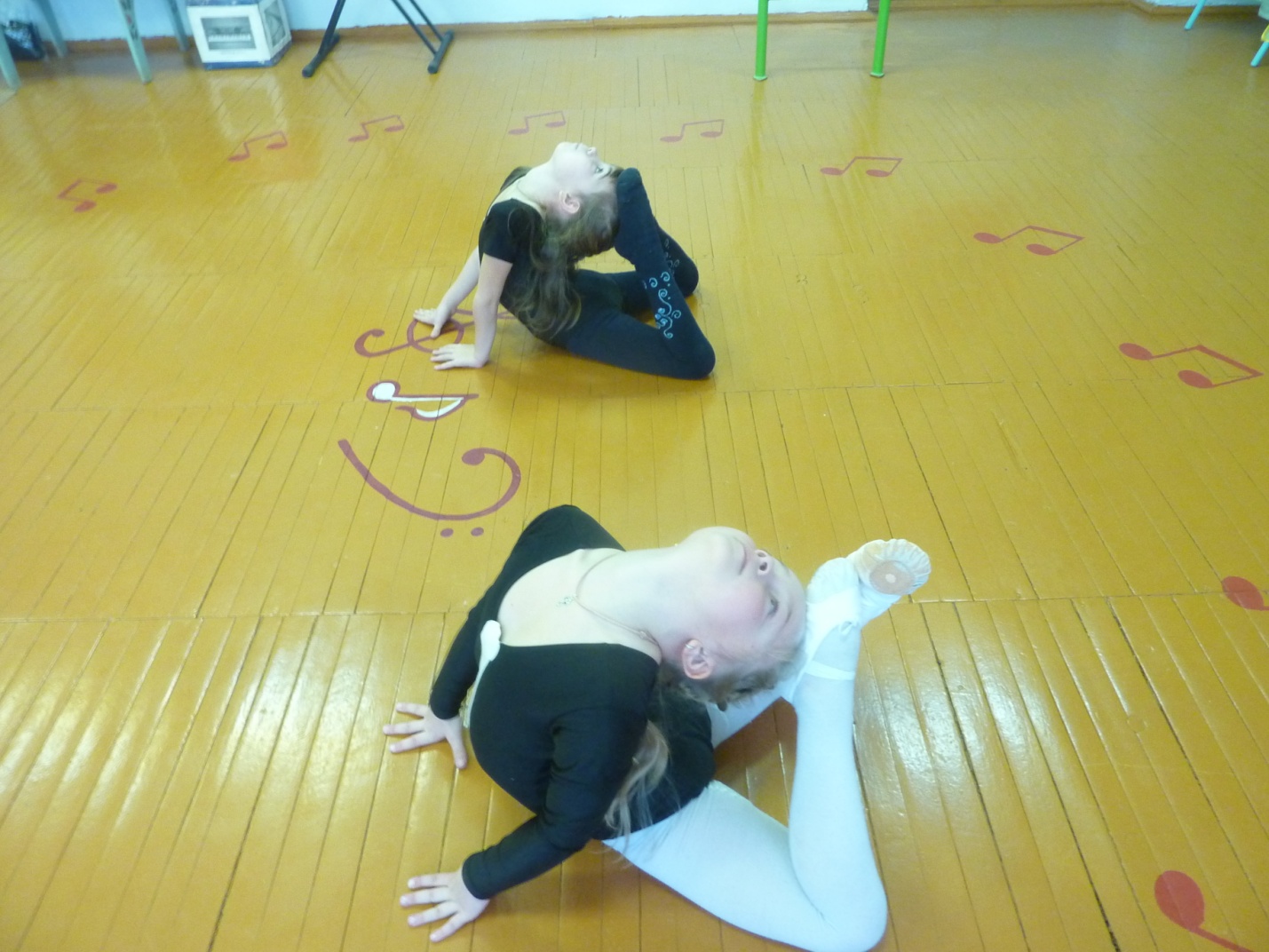 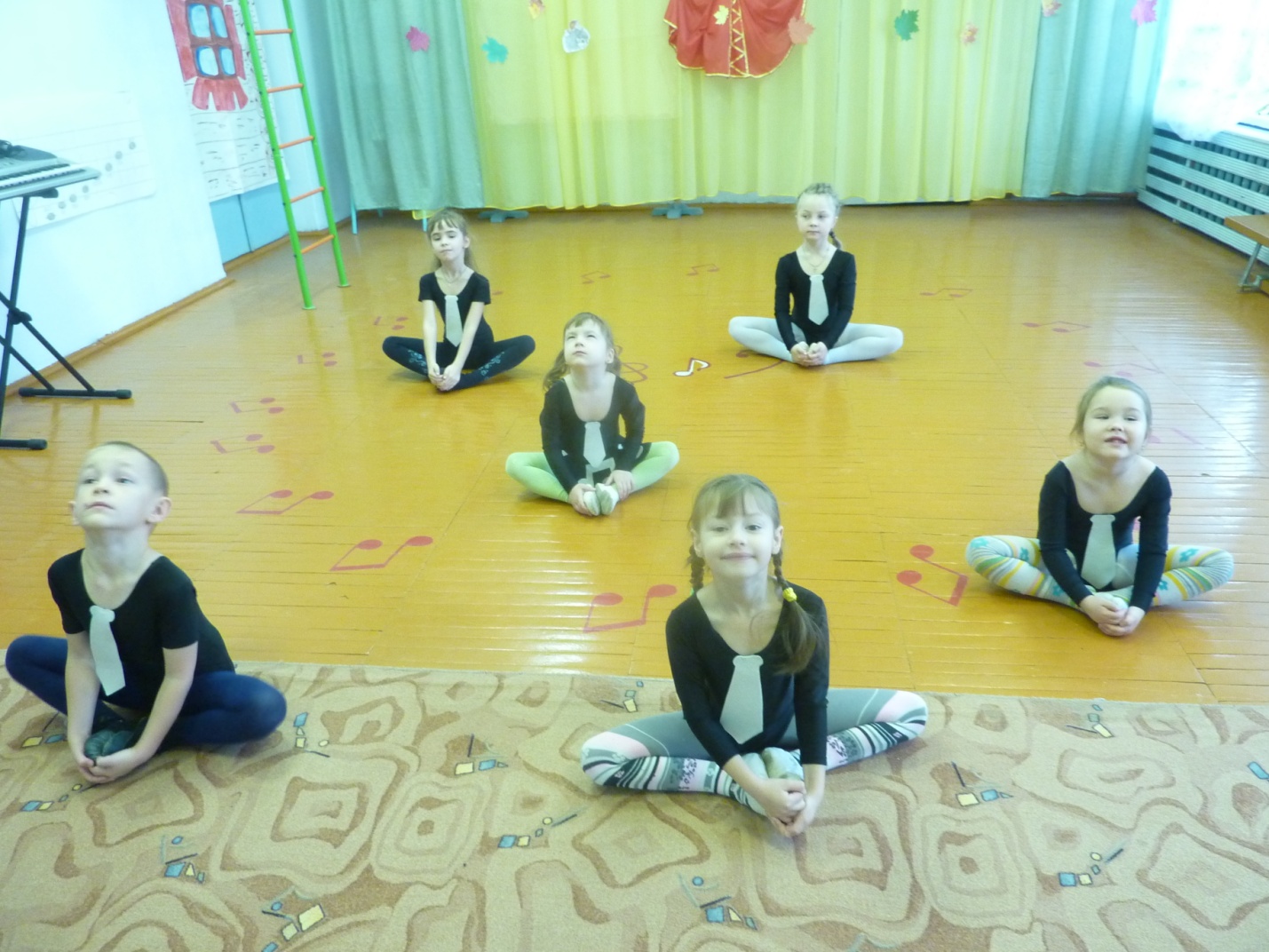 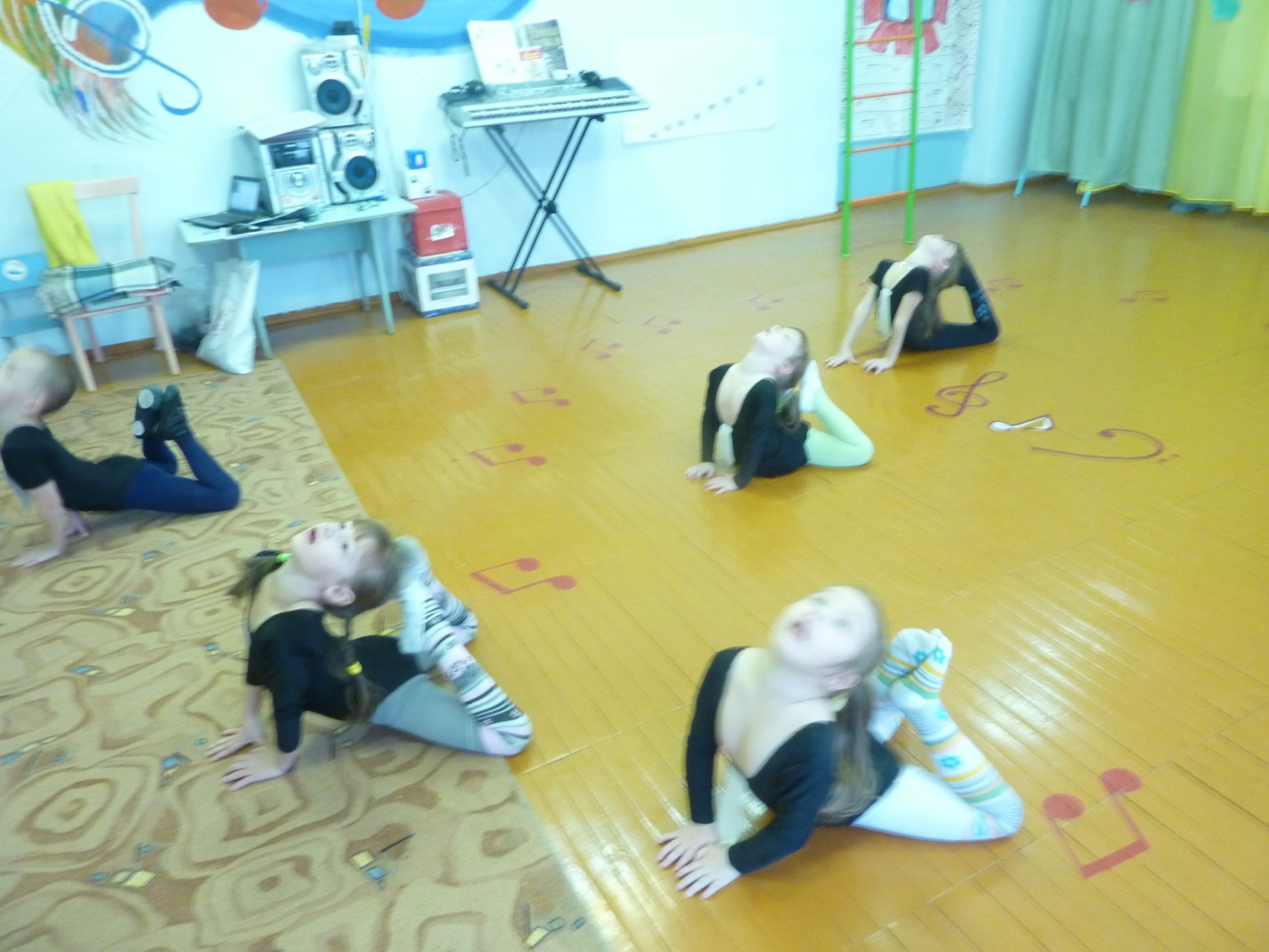 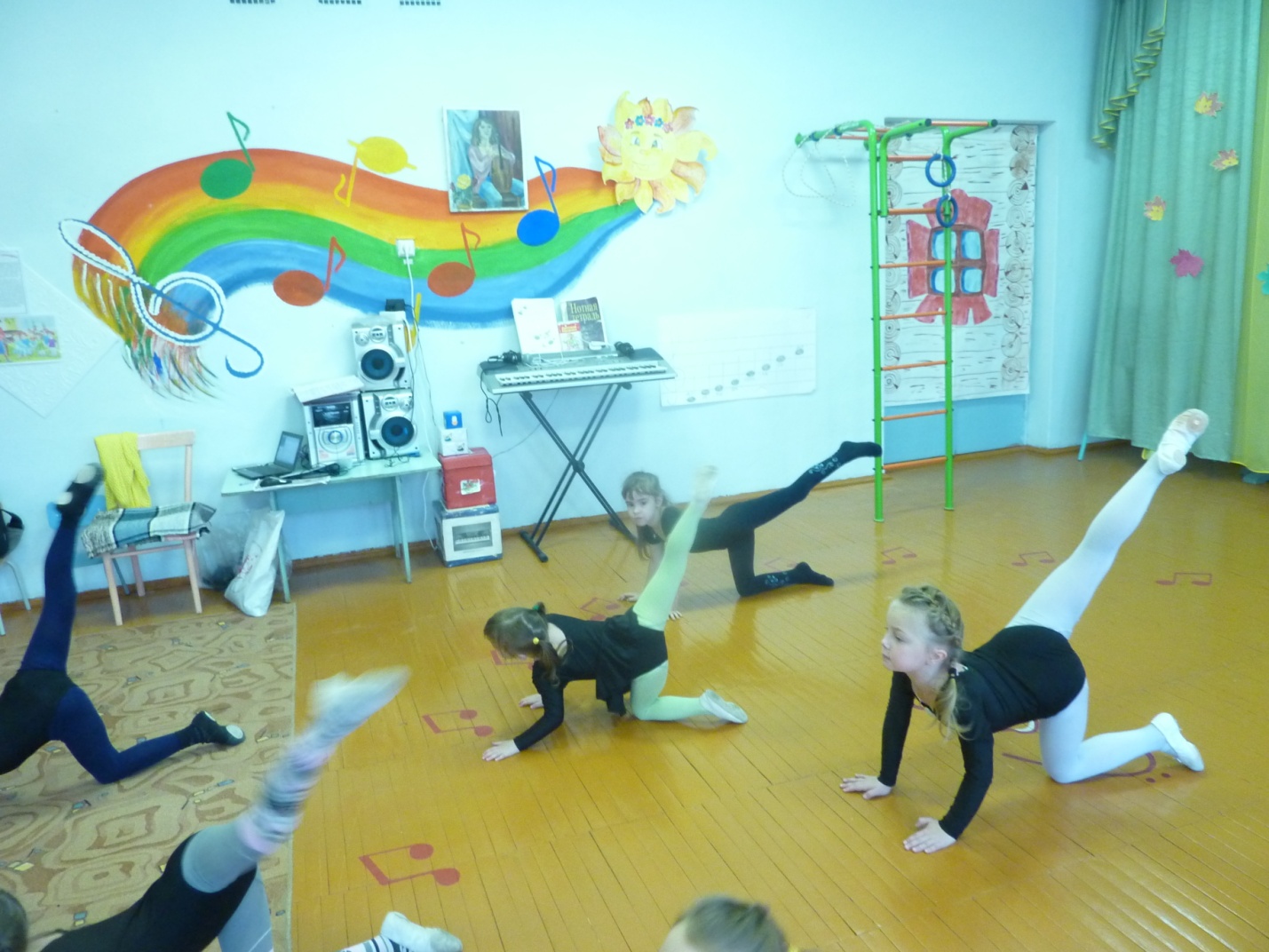 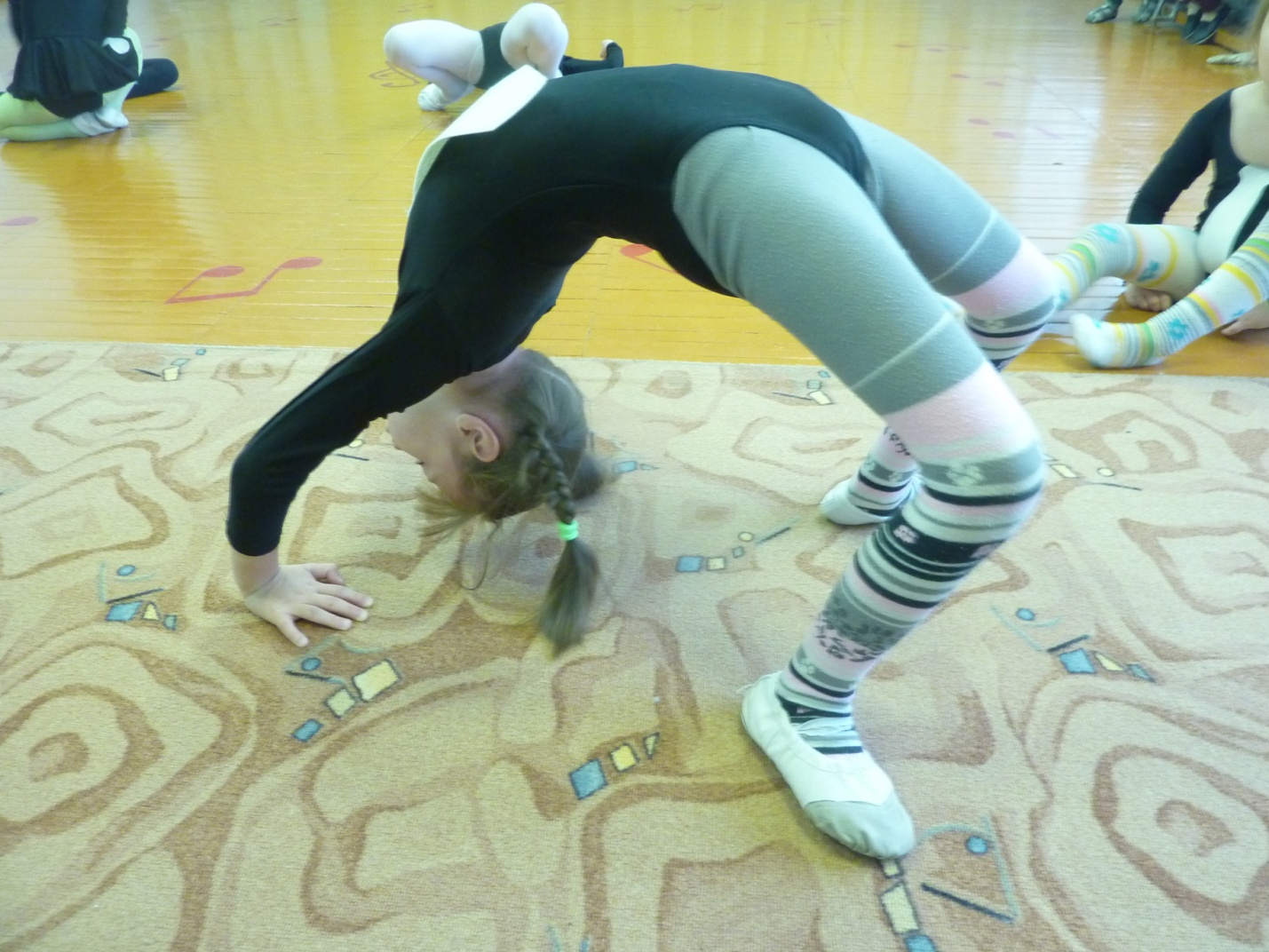 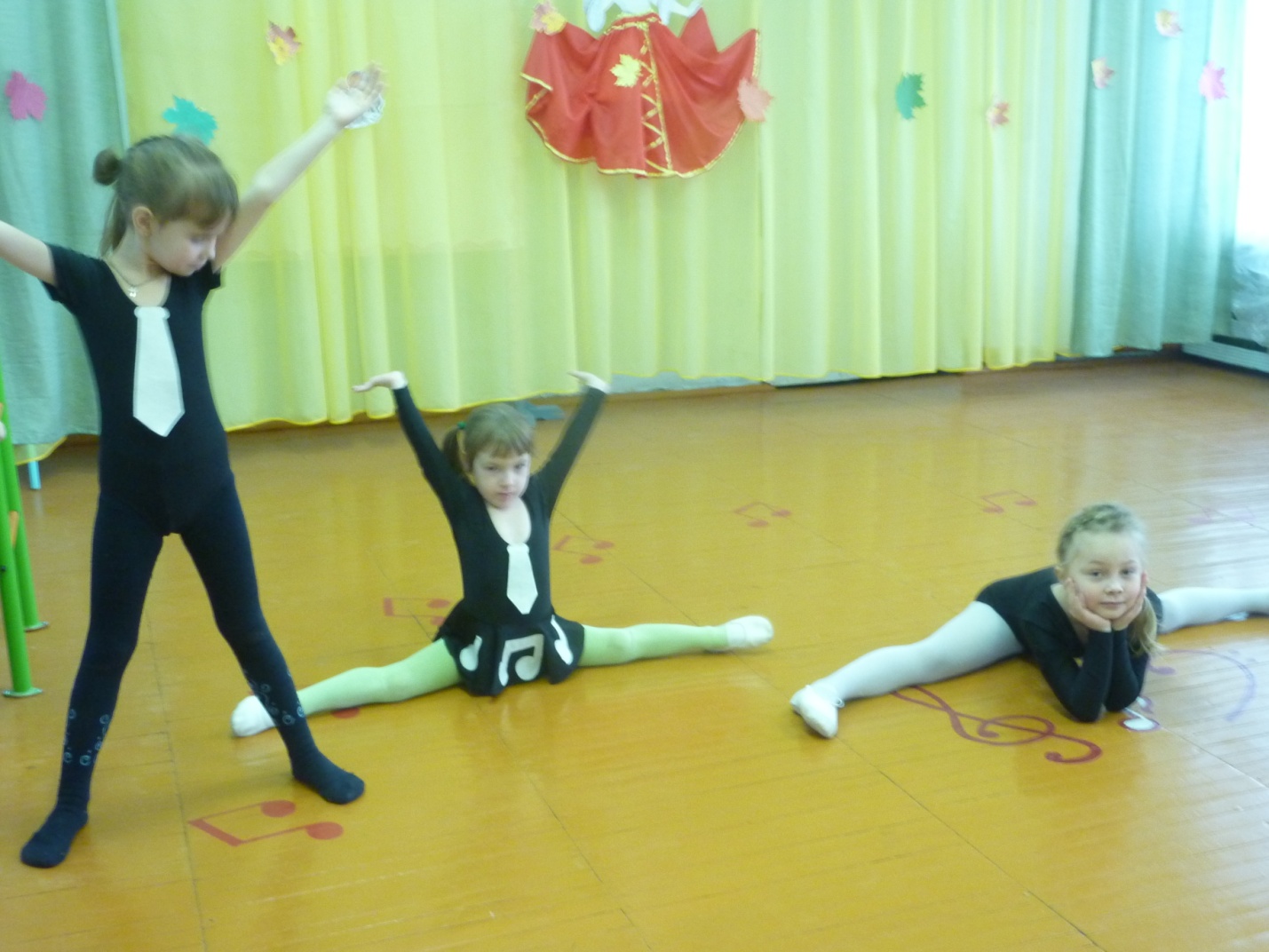 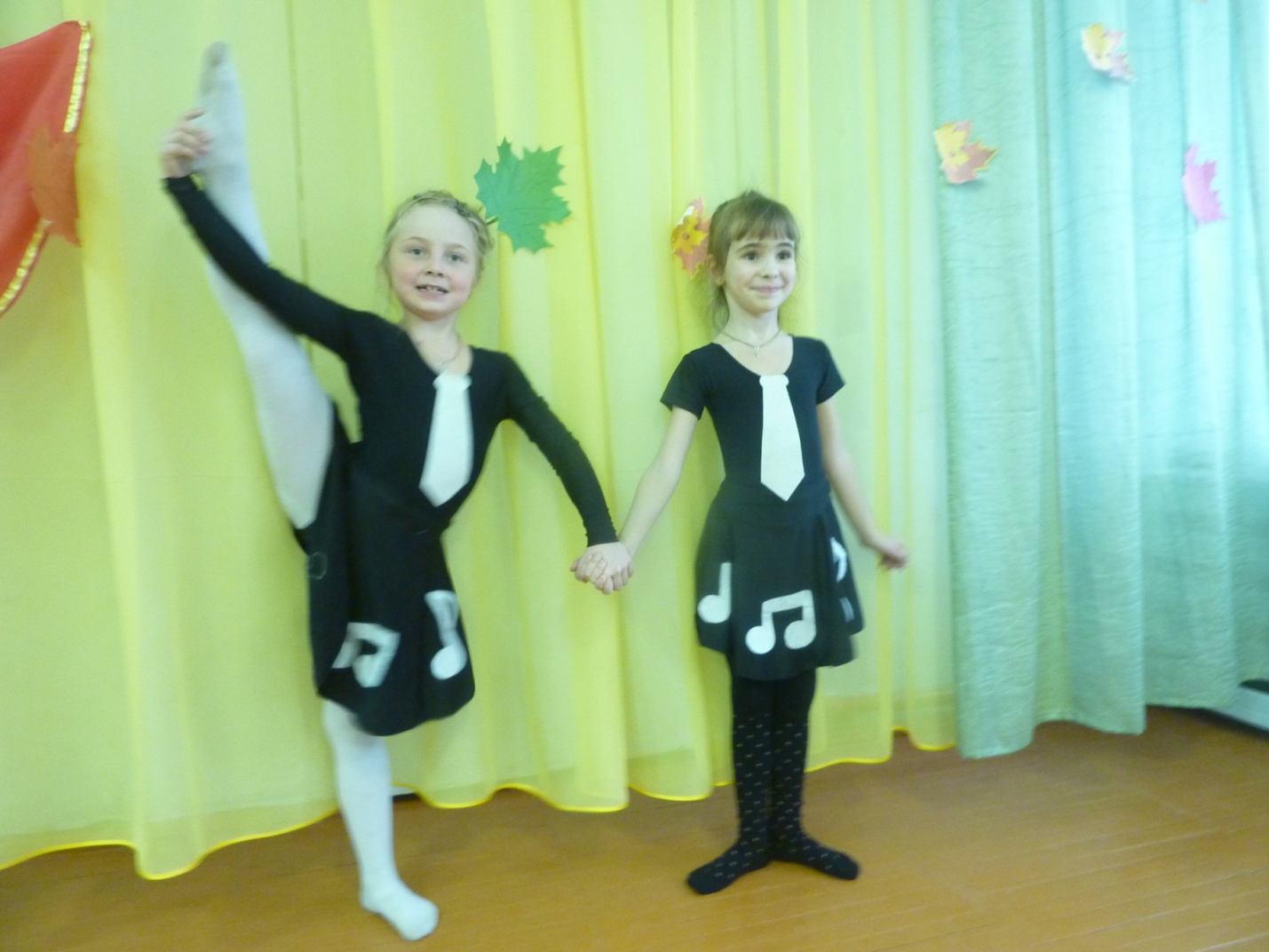 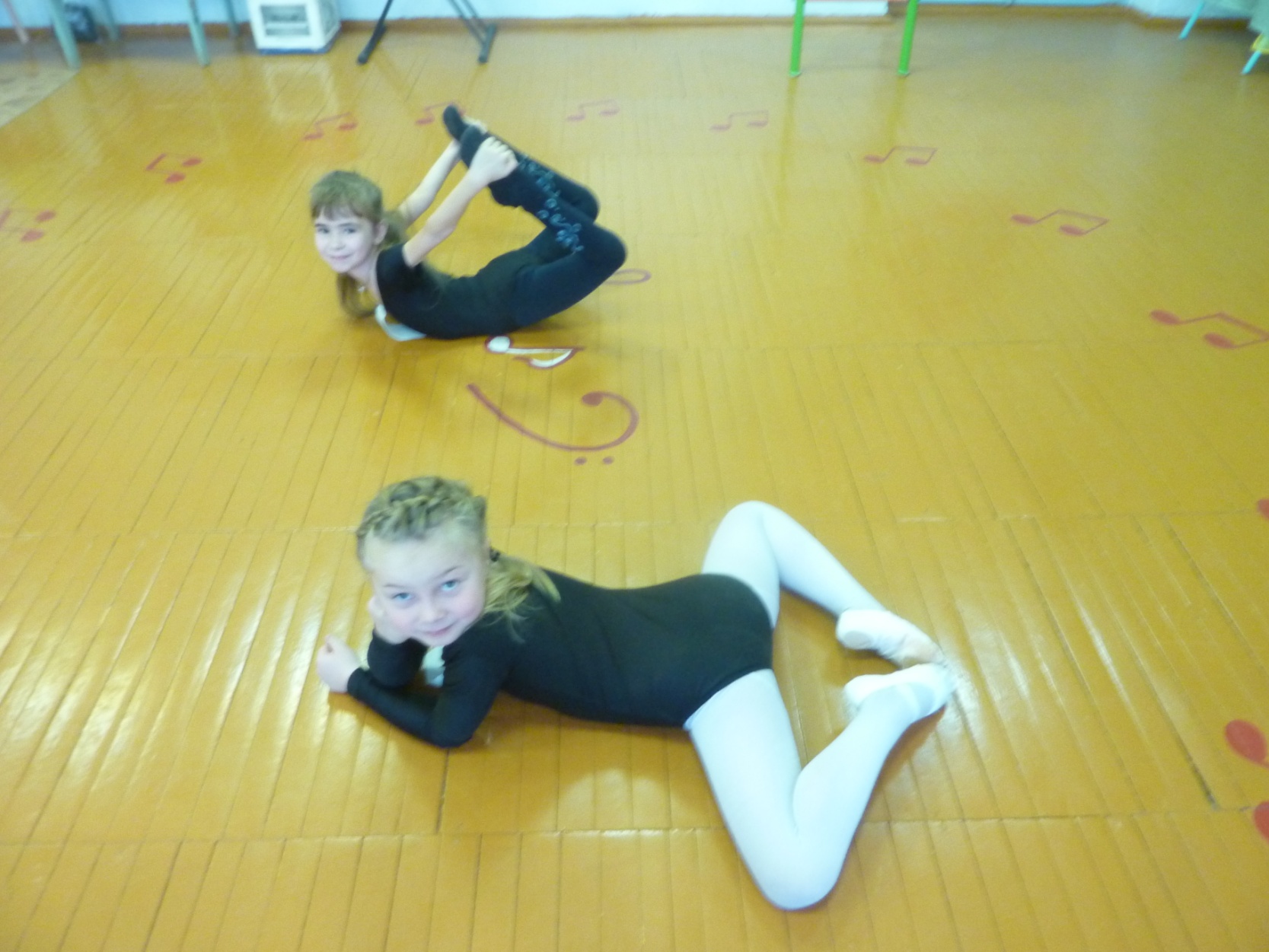 